Nogdalla 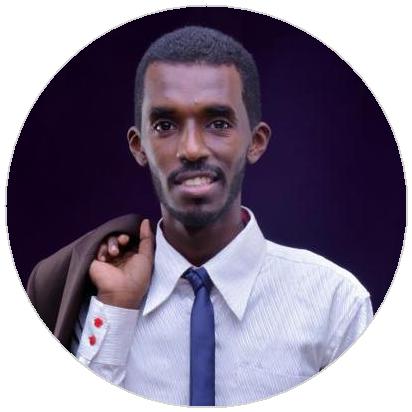 Electrical Power Engineer .I graduated first in my class with Bachelor of Science (Honor) in Electrical Engineering (Power) with CGPA 3.47 out of 4.00 then I got the acceptance (Admission) to Study Master of Science in Electrical power engineering in Chalmers University of Technology (University in Gothenburg, Sweden, Ranked 82th in Engineering and Technology in the world (According to THE Ranks 2019) ). I have more than three years experiences in supervising electrical and mechanical workshops at Al-wahashab Transport Company Ltd, and diploma in computer science at British educational institutes and Diﬀerent training certificates.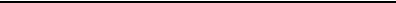 WORK EXPERIENCEWorkshop supervisor 01/2011 – Present	Khartoum , Sudan .Part-Time .Achievements/TasksLeading and supervising the mainatence periods in the workshop.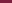 Following the performance and the work of the technicians in the workshop.Writing reports explaining the performance of the work in workshop and clarify the requirement to improve the workshop.Planning and organising the maintenance period in the workshop.Workshop supervisor 10/2012 – 12/2014	Khartoum , Sudan .Full-Time .Achievements/TasksLeading and supervising the maintenance periods in the workshop.Following the performance and the work of the technicians in the workshop.Organising staﬀ training and students internship periods.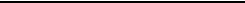 EDUCATIONBachelor of Science (Honor) in Electrical Engineering (Power).ALMughtaribeen UniversityDiploma in computer science British educational institutes08/2010 – 08/2010	Sudan , Khartoum .Nogdalla-394078@2freemail.com 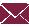 Date of Birth:- 15/04/1993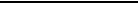 SKILLS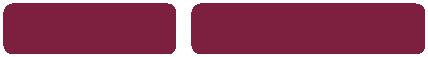 Teamwork.	Self-motivation.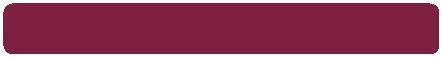 Leadership and supervising skills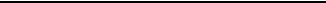 ACHIEVEMENTSThe Acceptance to Study Master of Science in Electrical power engineering in Chalmers University of Technology. (04/2019 – Present)University in Gothenburg, Sweden, Ranked 82th in the world (THE)Academic Leader at AlMughtaribeen University (12/2016 – 09/2017)Also I was a board member and Volunteer at The electrical engineering Society at AlMughtaribeen University.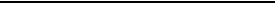 INTERNSHIPSKhartoum refinery company LtdTwo weeks , 8 hours per day (12/11/2017 To 23/11/2017).Kenana sugar companyOne week and one day , 8 hours per day (22/12/2016 To 29/12/2016).Sudanese electricity distribution company LtdTwo weeks , 8 hours per day (14/11/2016 To 27/11/2016).AL-WAHSHAB Transport Company LtdSeven months , 9 hours per day ( 01/04/2010 To 01/11/2010 )LANGUAGES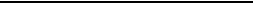 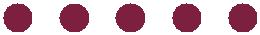 ENGLISHArabic12/2014 – 12/2018Sudan-Khartoum-jabra, Main Street,Square 19.